BAB IIIMETODE PENELITIANMetode Penelitian 	Metode yang digunakan dalam penelitian ini adalah metode deskriptif yaitu metode penelitian dengan melakukan observasi langsung ke lapangan dengan tujuan memperoleh informasi secara langsung dan gambaran apa adanya mengenai objek penelitian. Penelitian ini bertujuan untuk menggambarkan bagaimana keanekaragaman dan kelimpahan zooplankton di situ Cangkuang, kecamatan Leles, kabupaten Garut, Jawa Barat.Desain Penelitian	Desain penelitian yang digunakan dalam penelitian ini adalah dengan memasang garis transek atau belt transek. Desain ini dilakukan dengan cara memasang garis transek pada setiap stasiun dan dilakukan pengulangan lebih dari satu kali sampling pada masing- masing stasiun. Panjang garis transek pada setiap stasiun adalah 50 m. Setiap stasiun dibagi menjadi tiga kuadran dengan jarak antar kuadran adalah 25 m.	Berikut ini adalah desain penelitian pencuplikan zooplankton dengan desain penelitian Belt Transek .		Gambar Desain  Penelitian Belt Transek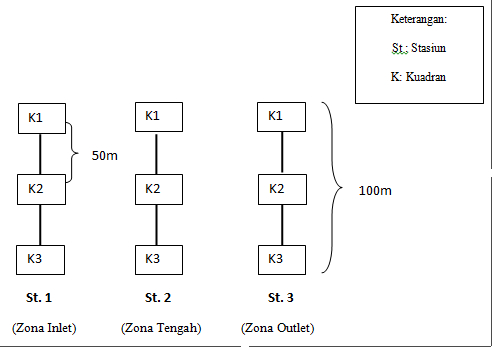 Gambar 3.1. Desain Penelitian Belt TransekObjek Penelitian dan Lokasi PenelitianObjek Penelitian	Objek dalam penelitian ini adalah spesies zooplankton yang ada di situ Cangkuang, kecamatan Leles, kabupaten Garut, Jawa Barat. Lokasi Penelitian	Lokasi penelitian dilakukan di situ Cangkuang, kecamatan Leles, kabupaten Garut, Jawa Barat. Situ Cangkuang merupakan danau yang terletak di Desa Cangkuang. Luasnya 8,3 Ha dan terletak pada ketinggian 400 m di atas permukaan laut. Analisis faktor lingkungan meliputi faktor fisika dan kimia lingkungan dilakukan di lokasi penelitian. Gambar lokasi penelitian disajikan pada gambar 3.2 dan gambar 3.3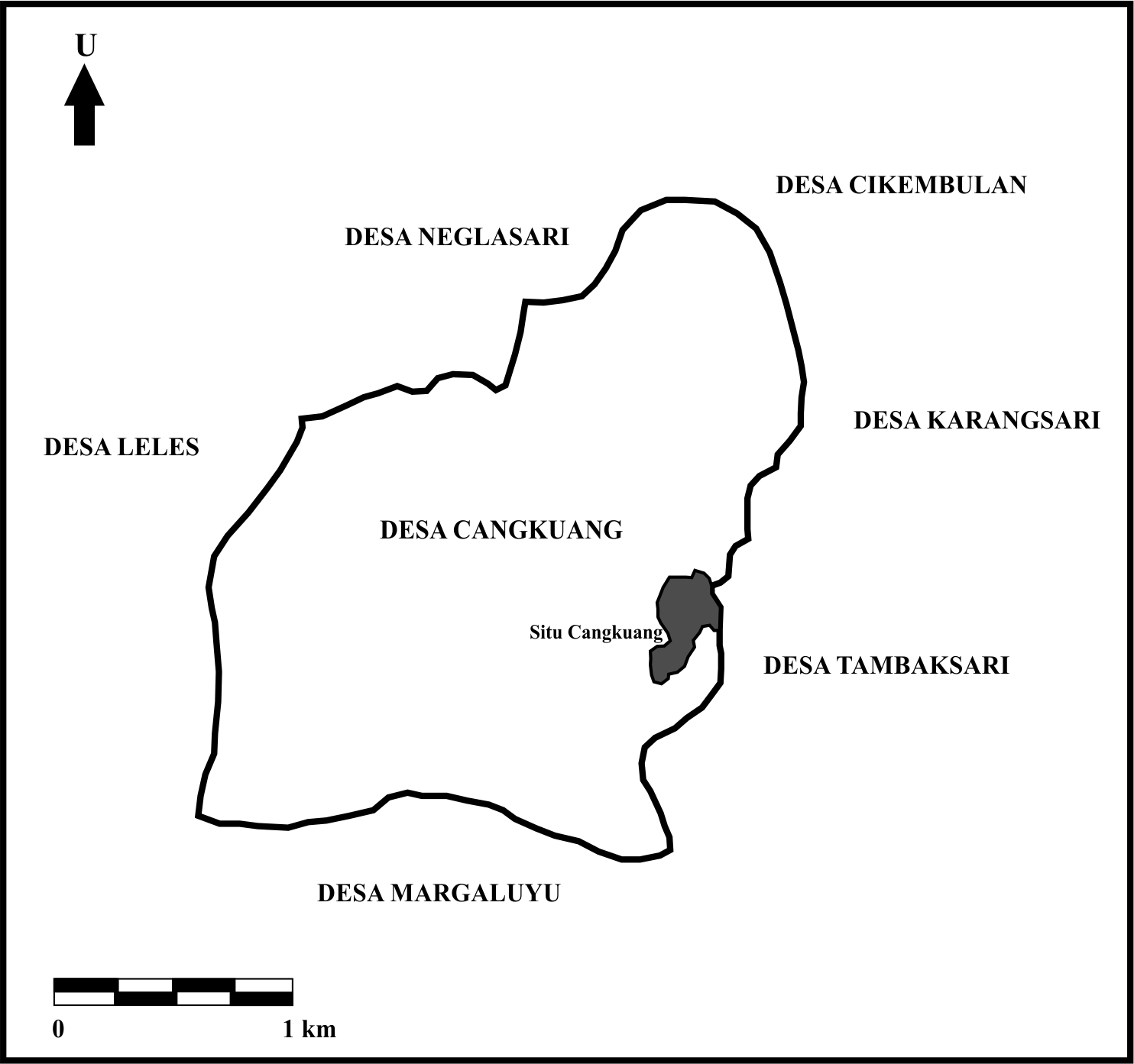 Gambar 3.2. Denah Lokasi Penelitian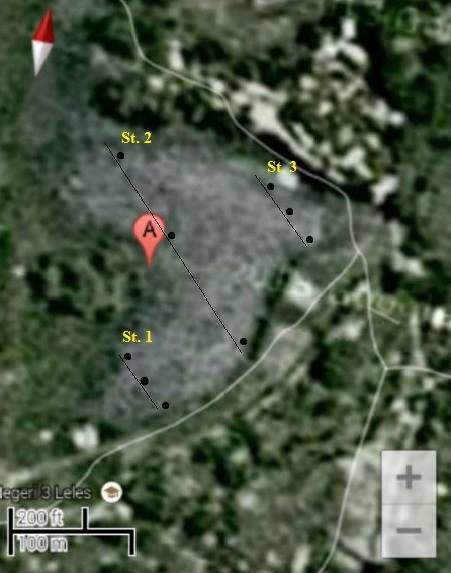 Gambar 3.3. Denah Lokasi Pencuplikan ZooplanktonSumber : http://www.googlemap.com// diakses pada tanggal 9 mei 2014Populasi dan Sampel PenelitianPopulasi Penelitian	Populasi dalam penelitian ini adalah semua spesies zooplankton di perairan situ Cangkuang, kecamatan Leles, kabupaten Garut, Jawa Barat.Sampel Penelitian	Sampel yang diamati dalam penelitian ini adalah semua jenis zooplankton yang tercuplik di perairan situ Cangkuang, kecamatan Leles, kabupaten Garut, Jawa Barat.Operasionalisasi VariabelTabel 3.1. Variabel penelitianRancangan Pengumpulan Data dan Instrumen PenelitianRancangan Pengumpulan Data	Penyebaran zooplankton di wilayah perairan dangkal seperti di perairan situ Cangkuang tidak pernah menyebar secara merata dan relatif mengelompok sehingga untuk pengambilan data sangat penting dalam menentukan lebih dari stasiun dan lebih dari satu kali sampling (dilakukan pengulangan). Pengambilan data dilakukan dengan menentukan zona pengamatan melalui pemasangan garis transek dengan menentukan tiga stasiun pengamatan meliputi stasiun inlet, stasiun tengah, dan stasiun outlet. (lihat gambar desain penelitian. gambar 3.1). Cara pencuplikan zooplankton dilakukan dengan menentukan lokasi penelitian melalui pemasangan garis transek. Pengambilan sampel dilakukan dengan menggunakan net plankton.Instrumen PenelitianAlat dan bahan yang digunakan dalam penelitian ini disajikan pada Tabel 3.2 dan Tabel 3.3Tabel 3.2. Alat yang digunakan dalam penelitianTabel 3.3. Bahan yang Digunakan Dalam PenelitianLangkah – Langkah Penelitian		Penelitian ini terdiri dari dua tahap kegiatan yang meliputi tahap persiapan dan tahap pelaksanaan. Penelitian dilakukan di situ Cangkuang dan identifikasi spesies zooplankton yang tercuplik dilakukan di Laboratorium Biologi FKIP Unpas.Adapun langkah- langkah penelitian yang dilakukan sebagai berikut :Tahap PersiapanMenyiapkan surat izin penelitianMelakukan observasi sekaligus kegiatan pra penelitian guna mengetahui karakteristik wilayah yang akan dijadikan lokasi penelitian serta untuk mendapatkan data awal mengenai keanekaragaman zooplankton di lokasi penelitian sehubungan dengan masih kurangnya informasi mengenai kelimpahan dan keanekaragaman zooplankton di situ Cangkuang, kecamatan Leles, kabupaten Garut, Jawa BaratMenentukan lokasi yang akan menjadi tempat pencuplikan dan menentukan waktu penelitianMempersiapkan alat dan bahan yang akan digunakan dalam penelitianMembagi daerah penelitian menjadi tiga stasiun pengamatan yang terdiri dari:Stasiun I (Zona Inlet/ wilayah masuknya air)Stasiun II (Zona Midlet)Stasiun III (Zona Outlet/ wilayah keluar air)Tahap PelaksanaanTahap pelaksanaan diawali dengan menentukan lokasi pencuplikan. Wilayah pengamatan dibagi menjadi tiga stasiun (stasiun inlet, stasiun midlet, dan stasiun outlet). Panjang setiap stasiun adalah 50 meter. Setiap stasiun dibagi menjadi tiga kuadran penelitian, dengan jarak antar kuadran pada setiap stasiun adalah 25 meter. Mengukur parameter lingkungan pada setiap zona pengamatan. Faktor lingkungan yang akan diukur diantaranya faktor fisika dan kimia air. Parameter fisika- kimia yang akan diukur meliputi: Suhu air, kecerahan air, pH air, DO, dan kandungan materi organik air. Parameter fisika- kimia lingkungan diukur langsung di lokasi penelitian dan dihubungkan dengan keanekaragaman dan kelimpahan zooplankton di lokasi penelitian.Cara pengukuran parameter fisika- kimia di antaranya :Suhu air 		Untuk mengukur suhu air dilakukan dengan menggunakan termometer. Caranya yaitu dengan mencelupkan termometer ke dalam air yang akan di ukur suhu airnya. Kemudian termometer tersebut dibiarkan selama lima menit, diangkat, dilihat skalanya, dan dicatat.Kecerahan		Untuk mengukur tingkat kecerahan air dengan menggunakan Secchi disk. Caranya yaitu secchi disk ditenggelamkan ke dalam air secara perlahan sampai bayangan secchi disk tidak terlihat. Saat bayangan secchi disk sudah tidak terlihat, tali ditahan selama tiga menit. Kemudian secara perlahan secchi disk diangkat kembali sampai bayangannya tampak kembali. Kedalaman air dimana piringan tidak tampak dan tampak oleh penglihatan adalah pembacaan dari alat ini.Dissolve oxygen (DO)		Untuk mengukur kadar oksigen terlarut dalam air, digunakan titrasi Winklers. Cara pengukuran DO ini yaitu dengan cara titrasi pada 100 ml air sampel dengan cara titrasi Winklers, dengan cara sebagai berikut :Isi botol sampel dengan air sampai penuhBotol sampel ditutup di dalam air. Kemudian botol diangkat dan dibalikkan, jika ada gelembung maka pengambilan sampel air harus diulang kembaliMasukkan larutan MnSO4 ke dalam sampel air, kemudian campurkan secara perlahanMasukkan satu ml reagen winklers ke dalam air sampel, kemudian campurkan secara perlahan hingga muncul endapan berwarna putih. Diamkan selama lima menit hingga endapan berada di 1/3 botol sampelMasukkan satu ml larutan H2SO4 pekat. Campurkan dengan baik hingga semua endapan terlarutAmbil 100 ml air sampel dari botol sampel dan masukkan air tersebut kedalam labu erlenmeyeTitrasi dengan Na2S2O3 hingga berubah warna menjadi kuning jerami. Catat penggunaan Na2S2O3Tambahkan lima tetes larutan amilum hingga muncul warna biru hijauUlangi titrasi dengan menggunakan Na2S2O3 hingga warna biru hijau menghilang dan berubah menjadi beningCatat penggunaan Na2S2O3 yang digunakan pada langkah (g) dan langkah (i)Hasil yang didapatkan kemudian dihitung dengan perhitungan  :ml Na2S2O3 yang digunakan = mg O2/liter  Pengukuran pH Air		Untuk mengukur pH air dengan menggunakan pH meter universal. Cara penggunaan pH meter adalah dengan mencelupkan kertas pH universal pada sampel air yang akan diukur. Kemudian diamkan selama lima menit, di lihat hasilnya dan dicatat.Pada masing- masing stasiun diambil tiga kuadran pengamatan dengan jarak antar kuadran pada setiap stasiun adalah 50 m, sehingga total kuadran pengambilan sampel adalah sembilan kuadran.Pengambilan sampel zooplankton dilakukan dengan cara mengambil air sebanyak 20 liter dengan menggunakan ember plastik kapasitas lima liter kemudian air tersebut disaring dengan menggunakan plankton net berukuran 200 mesh.Hasil penyaringan dimasukkan kedalam botol sampel kapasitas 25 ml yang telah diberi label per kuadran. kemudian sampel diawetkan dengan menambahkan alkohol 70%, kemudian tetesi dengan formalin sebanyak 3-5 tetes. Mengidentifikasi jenis- jenis zooplankton yang ditemukan dilakukan di Laboratorium Biologi FKIP Unpas.Memasukkan data hasil penelitian kedalam tabel hasil pengamatanTabel 3.4. Format Data Pengukuran Parameter Fisika- KimiaTabel 3.5. Format data hasil pengamatan zooplankton per stasiunTabel 3.6. Format Hasil Pengamatan Zooplankton Semua StasiunRancangan Analisis Data	Analisis data hasil pencuplikan zooplankton dilakukan di Laboratorium Biologi FKIP Unpas dengan menggunakan buku identifikasi spesies zooplankton. Data tersebut kemudian dianalisis untuk mengetahui nilai kelimpahan dan keanekaragaman zooplankton di situ Cangkuang. Analisis data yang telah dilakukan kemudia dimasukkan kedalam tabel. Format tabel disajikan pada Tabel 3.7 dan Tabel 3.8.Analisis Kelimpahan Zooplankton		Perhitungan jumlah spesies zooplankton dilakukan dengan menggunakan alat yaitu Sedgewik-Rafter Cell. Jumlah total zooplankton per satu liter sampel air dapat dihitung dengan menggunakan rumus :Keterangan	:n = Jumlah zooplankton per liter aira = Jumlah rata- rata zooplankton dalam satu ml sub sampelc = ml zooplankton pekatl = Volume sampel air semula dalam liter	Hasil analisis data kemudian dimasukkan kedalam tabel 3.7Tabel 3.7.Format Data Analisis Kelimpahan ZooplanktonAnalisis Keanekaragaman Zooplankton	Keanekaragaman jenis zooplankton di perairan situ Cangkuang dapat diketahui dengan menghitung indeks keanekaragaman jenisnya (Index of General Diversity), dengan menggunakan rumus indeks keanekaragaman jenis Shannon-Wiener yaitu sebagai berikut :D = - ∑ pi lnpiDimana :Keterangan : D	: indeks keanekaragaman jenis Shannon-WienerPi	: S/Nln	: logaritma dengan dasar eS	: jumlah individu dalam satu spesies.N 	: jumlah total semua individu pada sampel	Kriteria indeks keanekaragaman jenis (H’) menurut Wilhm dan Dorris (1968) dalam Madinawati (2010, h.122) dalam Andriansyah (2013, h. 45) adalah sebagai berikut :D<1	: keanekaragaman jenis rendah1 <D< 3 	: keanekaragaman jenis sedangD> 3 	: keanekaragaman jenis tinggiHasil analisis data keanekaragaman jenis zooplankton yang ditemukan kemudian dimasukkan kedalam tabel 3.8Tabel 3.8 Keanekaragaman jenis zooplankton per stasiunTabel 3.9. Indeks Keanekaragaman ZooplanktonNoVariabelKonsep variableUkuran/ skala1.KelimpahanKelimpahan adalah ukuran sederhana jumlah spesies yang terdapat dalam suatu komunitas atau tingkatan trofikIndividu 2.KeanekaragamanKeanekaragaman merupakan ukuran integrasi komunitas biologik dengan menghitung dan mempertimbangkan jumlah populasi yang membentuknya dengan menghitung kelimpahan relatifnyaIndeks Keanekaragaman 3.SuhuSuatu ukuran energi gerakan suatu molekul.(0C)4.KecerahanUkuran biasan cahaya didalam air yang disebabkan oleh adanya partikel koloid dan suspensi dari suatu bahan pencemar.Cm5.Oksigen terlarut (DO)Jumlah oksigen terlarut terlarut didalam air yang dinyatakan dalam ppm atau mg/L.mg/l (ppm)6.Derajat keasaman (pH)Jumlah ion hidrogen dalam suatu larutan.Asam/basaNoNama alatSpesifikasiJumlah1.Meteran100 m12.Ember plastikVolume 5 liter1 buah3.Botol sampelVolume 25 ml30 buah4.Plankton net Ukuran 200 mesh1 buah5.MikroskopElektik Binokuler1 buah6.Sedgewick Rafter CellVolume 1 ml2 buah7.Tabung reaksiKecil (20 ml)15 buah8.Rak tabung reaksiKecil 3 buah9.Pipet tetesKapasitas 5 ml5 buah10.Pembakar bunsen Spirtus 1 buah11.Korek api-1 buah12.pH meterDigital1 buah13.ThermometerAlkohol5 buah14.Pipet gondokKaca2 buah15.pH meter universalKertas1 pak16.Botol sampelKaca2 buah14.Gelas ukurKaca1 buah15.Labu erlenmeyerKaca1 buah16.Secchi diskDiameter 20 cm1 buah17.Lux meterDigital1 buah18.Buku identifikasi PlanktonKertas4 buahNoNama BahanSpesifikasiJumlah1.Alkohol96 %100 ml2.GliserinTeknis100 ml3.Formalin 2 %Teknis100 buah4.LabelUkuran 2x3 cm1 pak5.Larutan MnSO4Teknis25 ml6.Reagen Winkler’sTeknis25 ml7.Larutan H2SO4 Teknis25 ml8.Larutan Na2S2O3Teknis50 ml9.Larutan AmilumTeknis25 mlParameterSatuanStasiun ke- Stasiun ke- Stasiun ke- KisaranRata-rataParameterSatuanK1K2K3KisaranRata-rataDOmg/lpH AirAsam/basaKecerahanmSuhu Air0CZat organik mg/lKuadran ke -Nama SpesiesJumlah1.1.2.3.Dst2.1.2.3.Dst3.1.2.3.dstNama SpesiesStasiun1Stasiun1Stasiun1Stasiun 2Stasiun 2Stasiun 2Stasiun 3Stasiun 3Stasiun 3TotalNama SpesiesK 1K 2K 3K 1K 2K 3K 1K 2K 3TotalNoNama SpesiesN (ind/m3)N (ind/m3)N (ind/m3)Total KelimpahanNoNama SpesiesSt 1St 2St 3Total Kelimpahan1.2.3.4.5.6.7.8.dstNo.Spesiespiln piD1.2.3.4.5.6.7.8.9.… dstJumlahJumlahNoStasiunIndeks Keanekaragaman (H’)Keterangan1.I2.II3.IIIRata- rataRata- rata